Napomena: Podnosilac zahtjeva popunjava tablicu stavljajući „X“ za svaki priloženi dokument. Svi dokumenti moraju biti originali ili propisno ovjerene kopije.Podnosilac zahtjeva može od Federalnog ministarstva u svakom trenutku zatražiti povrat originalne dokumentacije, pod uslovom da istu zamijeni ovjerenom kopijom.Bosna i HercegovinaFederacija Bosne i HercegovineFederalno ministarstvo poljoprivrede,vodoprivrede i šumarstvaHamdije Čemerlića br. 2Sarajevo 71 000Bosna i HercegovinaFederacija Bosne i HercegovineFederalno ministarstvo poljoprivrede,vodoprivrede i šumarstvaHamdije Čemerlića br. 2Sarajevo 71 000Bosna i HercegovinaFederacija Bosne i HercegovineFederalno ministarstvo poljoprivrede,vodoprivrede i šumarstvaHamdije Čemerlića br. 2Sarajevo 71 000Bosna i HercegovinaFederacija Bosne i HercegovineFederalno ministarstvo poljoprivrede,vodoprivrede i šumarstvaHamdije Čemerlića br. 2Sarajevo 71 000Bosna i HercegovinaFederacija Bosne i HercegovineFederalno ministarstvo poljoprivrede,vodoprivrede i šumarstvaHamdije Čemerlića br. 2Sarajevo 71 000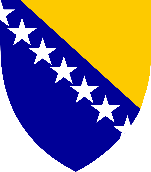 ZZP-LPOANEKS VIIZahtjev za podršku ulaganju u legalizaciju građevinskih objekata na poljoprivrednom gazdinstvu i ispunjavanje okolišnih standardaZZP-LPOANEKS VIIZahtjev za podršku ulaganju u legalizaciju građevinskih objekata na poljoprivrednom gazdinstvu i ispunjavanje okolišnih standardaZZP-LPOANEKS VIIZahtjev za podršku ulaganju u legalizaciju građevinskih objekata na poljoprivrednom gazdinstvu i ispunjavanje okolišnih standardaZZP-LPOANEKS VIIZahtjev za podršku ulaganju u legalizaciju građevinskih objekata na poljoprivrednom gazdinstvu i ispunjavanje okolišnih standardaZZP-LPOANEKS VIIZahtjev za podršku ulaganju u legalizaciju građevinskih objekata na poljoprivrednom gazdinstvu i ispunjavanje okolišnih standardaZZP-LPOANEKS VIIZahtjev za podršku ulaganju u legalizaciju građevinskih objekata na poljoprivrednom gazdinstvu i ispunjavanje okolišnih standardaZZP-LPOANEKS VIIZahtjev za podršku ulaganju u legalizaciju građevinskih objekata na poljoprivrednom gazdinstvu i ispunjavanje okolišnih standardaZZP-LPOANEKS VIIZahtjev za podršku ulaganju u legalizaciju građevinskih objekata na poljoprivrednom gazdinstvu i ispunjavanje okolišnih standardaZZP-LPOANEKS VIIZahtjev za podršku ulaganju u legalizaciju građevinskih objekata na poljoprivrednom gazdinstvu i ispunjavanje okolišnih standardaZZP-LPOANEKS VIIZahtjev za podršku ulaganju u legalizaciju građevinskih objekata na poljoprivrednom gazdinstvu i ispunjavanje okolišnih standardaZZP-LPOANEKS VIIZahtjev za podršku ulaganju u legalizaciju građevinskih objekata na poljoprivrednom gazdinstvu i ispunjavanje okolišnih standardaZZP-LPOANEKS VIIZahtjev za podršku ulaganju u legalizaciju građevinskih objekata na poljoprivrednom gazdinstvu i ispunjavanje okolišnih standardaZZP-LPOANEKS VIIZahtjev za podršku ulaganju u legalizaciju građevinskih objekata na poljoprivrednom gazdinstvu i ispunjavanje okolišnih standardaZZP-LPOANEKS VIIZahtjev za podršku ulaganju u legalizaciju građevinskih objekata na poljoprivrednom gazdinstvu i ispunjavanje okolišnih standardaZZP-LPOANEKS VIIZahtjev za podršku ulaganju u legalizaciju građevinskih objekata na poljoprivrednom gazdinstvu i ispunjavanje okolišnih standardaZZP-LPOANEKS VIIZahtjev za podršku ulaganju u legalizaciju građevinskih objekata na poljoprivrednom gazdinstvu i ispunjavanje okolišnih standardaZZP-LPOANEKS VIIZahtjev za podršku ulaganju u legalizaciju građevinskih objekata na poljoprivrednom gazdinstvu i ispunjavanje okolišnih standardaZZP-LPOANEKS VIIZahtjev za podršku ulaganju u legalizaciju građevinskih objekata na poljoprivrednom gazdinstvu i ispunjavanje okolišnih standardaZZP-LPOANEKS VIIZahtjev za podršku ulaganju u legalizaciju građevinskih objekata na poljoprivrednom gazdinstvu i ispunjavanje okolišnih standardaZZP-LPOANEKS VIIZahtjev za podršku ulaganju u legalizaciju građevinskih objekata na poljoprivrednom gazdinstvu i ispunjavanje okolišnih standardaZZP-LPOANEKS VIIZahtjev za podršku ulaganju u legalizaciju građevinskih objekata na poljoprivrednom gazdinstvu i ispunjavanje okolišnih standardaZZP-LPOANEKS VIIZahtjev za podršku ulaganju u legalizaciju građevinskih objekata na poljoprivrednom gazdinstvu i ispunjavanje okolišnih standardaZZP-LPOANEKS VIIZahtjev za podršku ulaganju u legalizaciju građevinskih objekata na poljoprivrednom gazdinstvu i ispunjavanje okolišnih standardaZZP-LPOANEKS VIIZahtjev za podršku ulaganju u legalizaciju građevinskih objekata na poljoprivrednom gazdinstvu i ispunjavanje okolišnih standardaZZP-LPOANEKS VIIZahtjev za podršku ulaganju u legalizaciju građevinskih objekata na poljoprivrednom gazdinstvu i ispunjavanje okolišnih standardaZZP-LPOANEKS VIIZahtjev za podršku ulaganju u legalizaciju građevinskih objekata na poljoprivrednom gazdinstvu i ispunjavanje okolišnih standardaZZP-LPOANEKS VIIZahtjev za podršku ulaganju u legalizaciju građevinskih objekata na poljoprivrednom gazdinstvu i ispunjavanje okolišnih standardaZZP-LPOANEKS VIIZahtjev za podršku ulaganju u legalizaciju građevinskih objekata na poljoprivrednom gazdinstvu i ispunjavanje okolišnih standardaZZP-LPOANEKS VIIZahtjev za podršku ulaganju u legalizaciju građevinskih objekata na poljoprivrednom gazdinstvu i ispunjavanje okolišnih standardaZZP-LPOANEKS VIIZahtjev za podršku ulaganju u legalizaciju građevinskih objekata na poljoprivrednom gazdinstvu i ispunjavanje okolišnih standardaZZP-LPOANEKS VIIZahtjev za podršku ulaganju u legalizaciju građevinskih objekata na poljoprivrednom gazdinstvu i ispunjavanje okolišnih standardaZZP-LPOANEKS VIIZahtjev za podršku ulaganju u legalizaciju građevinskih objekata na poljoprivrednom gazdinstvu i ispunjavanje okolišnih standardaZZP-LPOANEKS VIIZahtjev za podršku ulaganju u legalizaciju građevinskih objekata na poljoprivrednom gazdinstvu i ispunjavanje okolišnih standardaZZP-LPOANEKS VIIZahtjev za podršku ulaganju u legalizaciju građevinskih objekata na poljoprivrednom gazdinstvu i ispunjavanje okolišnih standardaZZP-LPOANEKS VIIZahtjev za podršku ulaganju u legalizaciju građevinskih objekata na poljoprivrednom gazdinstvu i ispunjavanje okolišnih standardaZZP-LPOANEKS VIIZahtjev za podršku ulaganju u legalizaciju građevinskih objekata na poljoprivrednom gazdinstvu i ispunjavanje okolišnih standardaZZP-LPOANEKS VIIZahtjev za podršku ulaganju u legalizaciju građevinskih objekata na poljoprivrednom gazdinstvu i ispunjavanje okolišnih standardaZZP-LPOANEKS VIIZahtjev za podršku ulaganju u legalizaciju građevinskih objekata na poljoprivrednom gazdinstvu i ispunjavanje okolišnih standardaZZP-LPOANEKS VIIZahtjev za podršku ulaganju u legalizaciju građevinskih objekata na poljoprivrednom gazdinstvu i ispunjavanje okolišnih standardaZZP-LPOANEKS VIIZahtjev za podršku ulaganju u legalizaciju građevinskih objekata na poljoprivrednom gazdinstvu i ispunjavanje okolišnih standardaZZP-LPOANEKS VIIZahtjev za podršku ulaganju u legalizaciju građevinskih objekata na poljoprivrednom gazdinstvu i ispunjavanje okolišnih standardaZZP-LPOANEKS VIIZahtjev za podršku ulaganju u legalizaciju građevinskih objekata na poljoprivrednom gazdinstvu i ispunjavanje okolišnih standardaZZP-LPOANEKS VIIZahtjev za podršku ulaganju u legalizaciju građevinskih objekata na poljoprivrednom gazdinstvu i ispunjavanje okolišnih standardaZZP-LPOANEKS VIIZahtjev za podršku ulaganju u legalizaciju građevinskih objekata na poljoprivrednom gazdinstvu i ispunjavanje okolišnih standardaZZP-LPOANEKS VIIZahtjev za podršku ulaganju u legalizaciju građevinskih objekata na poljoprivrednom gazdinstvu i ispunjavanje okolišnih standardaZZP-LPOANEKS VIIZahtjev za podršku ulaganju u legalizaciju građevinskih objekata na poljoprivrednom gazdinstvu i ispunjavanje okolišnih standardaZZP-LPOANEKS VIIZahtjev za podršku ulaganju u legalizaciju građevinskih objekata na poljoprivrednom gazdinstvu i ispunjavanje okolišnih standardaZZP-LPOANEKS VIIZahtjev za podršku ulaganju u legalizaciju građevinskih objekata na poljoprivrednom gazdinstvu i ispunjavanje okolišnih standardaZZP-LPOANEKS VIIZahtjev za podršku ulaganju u legalizaciju građevinskih objekata na poljoprivrednom gazdinstvu i ispunjavanje okolišnih standardaZZP-LPOANEKS VIIZahtjev za podršku ulaganju u legalizaciju građevinskih objekata na poljoprivrednom gazdinstvu i ispunjavanje okolišnih standardaZZP-LPOANEKS VIIZahtjev za podršku ulaganju u legalizaciju građevinskih objekata na poljoprivrednom gazdinstvu i ispunjavanje okolišnih standardaZZP-LPOANEKS VIIZahtjev za podršku ulaganju u legalizaciju građevinskih objekata na poljoprivrednom gazdinstvu i ispunjavanje okolišnih standardaZZP-LPOANEKS VIIZahtjev za podršku ulaganju u legalizaciju građevinskih objekata na poljoprivrednom gazdinstvu i ispunjavanje okolišnih standardaZZP-LPOANEKS VIIZahtjev za podršku ulaganju u legalizaciju građevinskih objekata na poljoprivrednom gazdinstvu i ispunjavanje okolišnih standardaZZP-LPOANEKS VIIZahtjev za podršku ulaganju u legalizaciju građevinskih objekata na poljoprivrednom gazdinstvu i ispunjavanje okolišnih standarda1PODACI O PODNOSIOCU ZAHTJEVAPODACI O PODNOSIOCU ZAHTJEVAPODACI O PODNOSIOCU ZAHTJEVAPODACI O PODNOSIOCU ZAHTJEVAPODACI O PODNOSIOCU ZAHTJEVAPODACI O PODNOSIOCU ZAHTJEVAPODACI O PODNOSIOCU ZAHTJEVAPODACI O PODNOSIOCU ZAHTJEVAPODACI O PODNOSIOCU ZAHTJEVAPODACI O PODNOSIOCU ZAHTJEVAPODACI O PODNOSIOCU ZAHTJEVAPODACI O PODNOSIOCU ZAHTJEVAPODACI O PODNOSIOCU ZAHTJEVAPODACI O PODNOSIOCU ZAHTJEVAPODACI O PODNOSIOCU ZAHTJEVAPODACI O PODNOSIOCU ZAHTJEVAPODACI O PODNOSIOCU ZAHTJEVAPODACI O PODNOSIOCU ZAHTJEVAPODACI O PODNOSIOCU ZAHTJEVAPODACI O PODNOSIOCU ZAHTJEVAPODACI O PODNOSIOCU ZAHTJEVAPODACI O PODNOSIOCU ZAHTJEVAPODACI O PODNOSIOCU ZAHTJEVAPODACI O PODNOSIOCU ZAHTJEVAPODACI O PODNOSIOCU ZAHTJEVAPODACI O PODNOSIOCU ZAHTJEVAPODACI O PODNOSIOCU ZAHTJEVAPODACI O PODNOSIOCU ZAHTJEVAPODACI O PODNOSIOCU ZAHTJEVAPODACI O PODNOSIOCU ZAHTJEVAPODACI O PODNOSIOCU ZAHTJEVAPODACI O PODNOSIOCU ZAHTJEVAPODACI O PODNOSIOCU ZAHTJEVAPODACI O PODNOSIOCU ZAHTJEVAPODACI O PODNOSIOCU ZAHTJEVAPODACI O PODNOSIOCU ZAHTJEVAPODACI O PODNOSIOCU ZAHTJEVAPODACI O PODNOSIOCU ZAHTJEVAPODACI O PODNOSIOCU ZAHTJEVAPODACI O PODNOSIOCU ZAHTJEVAPODACI O PODNOSIOCU ZAHTJEVAPODACI O PODNOSIOCU ZAHTJEVAPODACI O PODNOSIOCU ZAHTJEVAPODACI O PODNOSIOCU ZAHTJEVAPODACI O PODNOSIOCU ZAHTJEVAPODACI O PODNOSIOCU ZAHTJEVAPODACI O PODNOSIOCU ZAHTJEVAPODACI O PODNOSIOCU ZAHTJEVAPODACI O PODNOSIOCU ZAHTJEVAPODACI O PODNOSIOCU ZAHTJEVAPODACI O PODNOSIOCU ZAHTJEVAPODACI O PODNOSIOCU ZAHTJEVAPODACI O PODNOSIOCU ZAHTJEVAPODACI O PODNOSIOCU ZAHTJEVA1-1OSNOVNI PODACIOSNOVNI PODACIOSNOVNI PODACIOSNOVNI PODACIOSNOVNI PODACIOSNOVNI PODACIOSNOVNI PODACIOSNOVNI PODACIOSNOVNI PODACIOSNOVNI PODACIOSNOVNI PODACIOSNOVNI PODACIOSNOVNI PODACIOSNOVNI PODACIOSNOVNI PODACIOSNOVNI PODACIOSNOVNI PODACIOSNOVNI PODACIOSNOVNI PODACIOSNOVNI PODACIOSNOVNI PODACIOSNOVNI PODACIOSNOVNI PODACIOSNOVNI PODACIOSNOVNI PODACIOSNOVNI PODACIOSNOVNI PODACIOSNOVNI PODACIOSNOVNI PODACIOSNOVNI PODACIOSNOVNI PODACIOSNOVNI PODACIOSNOVNI PODACIOSNOVNI PODACIOSNOVNI PODACIOSNOVNI PODACIOSNOVNI PODACIOSNOVNI PODACIOSNOVNI PODACIOSNOVNI PODACIOSNOVNI PODACIOSNOVNI PODACIOSNOVNI PODACIOSNOVNI PODACIOSNOVNI PODACIOSNOVNI PODACIOSNOVNI PODACIOSNOVNI PODACIOSNOVNI PODACIOSNOVNI PODACIOSNOVNI PODACIOSNOVNI PODACIOSNOVNI PODACIOSNOVNI PODACI1.1.1Podnosilac je:fizičko lice (PPG)obrtprivredno društvo ili zadrugafizičko lice (PPG)obrtprivredno društvo ili zadrugafizičko lice (PPG)obrtprivredno društvo ili zadrugafizičko lice (PPG)obrtprivredno društvo ili zadrugafizičko lice (PPG)obrtprivredno društvo ili zadrugafizičko lice (PPG)obrtprivredno društvo ili zadrugafizičko lice (PPG)obrtprivredno društvo ili zadrugafizičko lice (PPG)obrtprivredno društvo ili zadrugafizičko lice (PPG)obrtprivredno društvo ili zadrugafizičko lice (PPG)obrtprivredno društvo ili zadrugafizičko lice (PPG)obrtprivredno društvo ili zadrugafizičko lice (PPG)obrtprivredno društvo ili zadrugafizičko lice (PPG)obrtprivredno društvo ili zadrugafizičko lice (PPG)obrtprivredno društvo ili zadrugafizičko lice (PPG)obrtprivredno društvo ili zadrugafizičko lice (PPG)obrtprivredno društvo ili zadrugafizičko lice (PPG)obrtprivredno društvo ili zadrugafizičko lice (PPG)obrtprivredno društvo ili zadrugafizičko lice (PPG)obrtprivredno društvo ili zadrugafizičko lice (PPG)obrtprivredno društvo ili zadrugafizičko lice (PPG)obrtprivredno društvo ili zadrugafizičko lice (PPG)obrtprivredno društvo ili zadrugafizičko lice (PPG)obrtprivredno društvo ili zadrugafizičko lice (PPG)obrtprivredno društvo ili zadrugafizičko lice (PPG)obrtprivredno društvo ili zadrugafizičko lice (PPG)obrtprivredno društvo ili zadrugafizičko lice (PPG)obrtprivredno društvo ili zadrugafizičko lice (PPG)obrtprivredno društvo ili zadrugafizičko lice (PPG)obrtprivredno društvo ili zadrugafizičko lice (PPG)obrtprivredno društvo ili zadrugafizičko lice (PPG)obrtprivredno društvo ili zadrugafizičko lice (PPG)obrtprivredno društvo ili zadrugafizičko lice (PPG)obrtprivredno društvo ili zadrugafizičko lice (PPG)obrtprivredno društvo ili zadrugafizičko lice (PPG)obrtprivredno društvo ili zadrugafizičko lice (PPG)obrtprivredno društvo ili zadrugafizičko lice (PPG)obrtprivredno društvo ili zadrugaZaokružiti slovoispred opcijeZaokružiti slovoispred opcijeZaokružiti slovoispred opcijeZaokružiti slovoispred opcijeZaokružiti slovoispred opcijeZaokružiti slovoispred opcijeZaokružiti slovoispred opcijeZaokružiti slovoispred opcijeZaokružiti slovoispred opcijeZaokružiti slovoispred opcijeZaokružiti slovoispred opcijeZaokružiti slovoispred opcijeZaokružiti slovoispred opcijeZaokružiti slovoispred opcijeZaokružiti slovoispred opcijeZaokružiti slovoispred opcije1.1.2.Podnosilac je:obveznik PDV-anije obveznik PDV-aobveznik PDV-anije obveznik PDV-aobveznik PDV-anije obveznik PDV-aobveznik PDV-anije obveznik PDV-aobveznik PDV-anije obveznik PDV-aobveznik PDV-anije obveznik PDV-aobveznik PDV-anije obveznik PDV-aobveznik PDV-anije obveznik PDV-aobveznik PDV-anije obveznik PDV-aobveznik PDV-anije obveznik PDV-aobveznik PDV-anije obveznik PDV-aobveznik PDV-anije obveznik PDV-aobveznik PDV-anije obveznik PDV-aobveznik PDV-anije obveznik PDV-aobveznik PDV-anije obveznik PDV-aobveznik PDV-anije obveznik PDV-aobveznik PDV-anije obveznik PDV-aobveznik PDV-anije obveznik PDV-aobveznik PDV-anije obveznik PDV-aobveznik PDV-anije obveznik PDV-aobveznik PDV-anije obveznik PDV-aobveznik PDV-anije obveznik PDV-aobveznik PDV-anije obveznik PDV-aobveznik PDV-anije obveznik PDV-aobveznik PDV-anije obveznik PDV-aobveznik PDV-anije obveznik PDV-aobveznik PDV-anije obveznik PDV-aobveznik PDV-anije obveznik PDV-aobveznik PDV-anije obveznik PDV-aobveznik PDV-anije obveznik PDV-aobveznik PDV-anije obveznik PDV-aobveznik PDV-anije obveznik PDV-aobveznik PDV-anije obveznik PDV-aobveznik PDV-anije obveznik PDV-aobveznik PDV-anije obveznik PDV-aobveznik PDV-anije obveznik PDV-aobveznik PDV-anije obveznik PDV-aZaokružiti slovoispred opcijeZaokružiti slovoispred opcijeZaokružiti slovoispred opcijeZaokružiti slovoispred opcijeZaokružiti slovoispred opcijeZaokružiti slovoispred opcijeZaokružiti slovoispred opcijeZaokružiti slovoispred opcijeZaokružiti slovoispred opcijeZaokružiti slovoispred opcijeZaokružiti slovoispred opcijeZaokružiti slovoispred opcijeZaokružiti slovoispred opcijeZaokružiti slovoispred opcijeZaokružiti slovoispred opcijeZaokružiti slovoispred opcije1.1.3Broj poljoprivrednog gazdinstva (BPG)Broj poljoprivrednog gazdinstva (BPG)Broj poljoprivrednog gazdinstva (BPG)Broj poljoprivrednog gazdinstva (BPG)Broj poljoprivrednog gazdinstva (BPG)1.1.4Broj klijenta (BK)Broj klijenta (BK)Broj klijenta (BK)Broj klijenta (BK)Broj klijenta (BK)1.1.5Površina poljoprivrednog zemljišta upisana u RPG na dan podnošenja zahtjeva (ha)Površina poljoprivrednog zemljišta upisana u RPG na dan podnošenja zahtjeva (ha)Površina poljoprivrednog zemljišta upisana u RPG na dan podnošenja zahtjeva (ha)Površina poljoprivrednog zemljišta upisana u RPG na dan podnošenja zahtjeva (ha)Površina poljoprivrednog zemljišta upisana u RPG na dan podnošenja zahtjeva (ha)Površina poljoprivrednog zemljišta upisana u RPG na dan podnošenja zahtjeva (ha)Površina poljoprivrednog zemljišta upisana u RPG na dan podnošenja zahtjeva (ha)Površina poljoprivrednog zemljišta upisana u RPG na dan podnošenja zahtjeva (ha)Površina poljoprivrednog zemljišta upisana u RPG na dan podnošenja zahtjeva (ha)Površina poljoprivrednog zemljišta upisana u RPG na dan podnošenja zahtjeva (ha)Površina poljoprivrednog zemljišta upisana u RPG na dan podnošenja zahtjeva (ha)Površina poljoprivrednog zemljišta upisana u RPG na dan podnošenja zahtjeva (ha)Površina poljoprivrednog zemljišta upisana u RPG na dan podnošenja zahtjeva (ha)Površina poljoprivrednog zemljišta upisana u RPG na dan podnošenja zahtjeva (ha)Površina poljoprivrednog zemljišta upisana u RPG na dan podnošenja zahtjeva (ha)Površina poljoprivrednog zemljišta upisana u RPG na dan podnošenja zahtjeva (ha)Površina poljoprivrednog zemljišta upisana u RPG na dan podnošenja zahtjeva (ha)Površina poljoprivrednog zemljišta upisana u RPG na dan podnošenja zahtjeva (ha)Površina poljoprivrednog zemljišta upisana u RPG na dan podnošenja zahtjeva (ha)Površina poljoprivrednog zemljišta upisana u RPG na dan podnošenja zahtjeva (ha)Površina poljoprivrednog zemljišta upisana u RPG na dan podnošenja zahtjeva (ha)Površina poljoprivrednog zemljišta upisana u RPG na dan podnošenja zahtjeva (ha)Površina poljoprivrednog zemljišta upisana u RPG na dan podnošenja zahtjeva (ha)Površina poljoprivrednog zemljišta upisana u RPG na dan podnošenja zahtjeva (ha)Površina poljoprivrednog zemljišta upisana u RPG na dan podnošenja zahtjeva (ha)Površina poljoprivrednog zemljišta upisana u RPG na dan podnošenja zahtjeva (ha)Površina poljoprivrednog zemljišta upisana u RPG na dan podnošenja zahtjeva (ha)Površina poljoprivrednog zemljišta upisana u RPG na dan podnošenja zahtjeva (ha)Površina poljoprivrednog zemljišta upisana u RPG na dan podnošenja zahtjeva (ha)Površina poljoprivrednog zemljišta upisana u RPG na dan podnošenja zahtjeva (ha)Površina poljoprivrednog zemljišta upisana u RPG na dan podnošenja zahtjeva (ha)Površina poljoprivrednog zemljišta upisana u RPG na dan podnošenja zahtjeva (ha)Površina poljoprivrednog zemljišta upisana u RPG na dan podnošenja zahtjeva (ha)Površina poljoprivrednog zemljišta upisana u RPG na dan podnošenja zahtjeva (ha)Površina poljoprivrednog zemljišta upisana u RPG na dan podnošenja zahtjeva (ha)Površina poljoprivrednog zemljišta upisana u RPG na dan podnošenja zahtjeva (ha)Površina poljoprivrednog zemljišta upisana u RPG na dan podnošenja zahtjeva (ha)Površina poljoprivrednog zemljišta upisana u RPG na dan podnošenja zahtjeva (ha)Površina poljoprivrednog zemljišta upisana u RPG na dan podnošenja zahtjeva (ha)Površina poljoprivrednog zemljišta upisana u RPG na dan podnošenja zahtjeva (ha)Površina poljoprivrednog zemljišta upisana u RPG na dan podnošenja zahtjeva (ha)Površina poljoprivrednog zemljišta upisana u RPG na dan podnošenja zahtjeva (ha)Površina poljoprivrednog zemljišta upisana u RPG na dan podnošenja zahtjeva (ha)Površina poljoprivrednog zemljišta upisana u RPG na dan podnošenja zahtjeva (ha)Površina poljoprivrednog zemljišta upisana u RPG na dan podnošenja zahtjeva (ha)Površina poljoprivrednog zemljišta upisana u RPG na dan podnošenja zahtjeva (ha)Površina poljoprivrednog zemljišta upisana u RPG na dan podnošenja zahtjeva (ha)1-2POPUNJAVA FIZIČKO LICE (PPG)POPUNJAVA FIZIČKO LICE (PPG)POPUNJAVA FIZIČKO LICE (PPG)POPUNJAVA FIZIČKO LICE (PPG)POPUNJAVA FIZIČKO LICE (PPG)POPUNJAVA FIZIČKO LICE (PPG)POPUNJAVA FIZIČKO LICE (PPG)POPUNJAVA FIZIČKO LICE (PPG)POPUNJAVA FIZIČKO LICE (PPG)POPUNJAVA FIZIČKO LICE (PPG)POPUNJAVA FIZIČKO LICE (PPG)POPUNJAVA FIZIČKO LICE (PPG)POPUNJAVA FIZIČKO LICE (PPG)POPUNJAVA FIZIČKO LICE (PPG)POPUNJAVA FIZIČKO LICE (PPG)POPUNJAVA FIZIČKO LICE (PPG)POPUNJAVA FIZIČKO LICE (PPG)POPUNJAVA FIZIČKO LICE (PPG)POPUNJAVA FIZIČKO LICE (PPG)POPUNJAVA FIZIČKO LICE (PPG)POPUNJAVA FIZIČKO LICE (PPG)POPUNJAVA FIZIČKO LICE (PPG)POPUNJAVA FIZIČKO LICE (PPG)POPUNJAVA FIZIČKO LICE (PPG)POPUNJAVA FIZIČKO LICE (PPG)POPUNJAVA FIZIČKO LICE (PPG)POPUNJAVA FIZIČKO LICE (PPG)POPUNJAVA FIZIČKO LICE (PPG)POPUNJAVA FIZIČKO LICE (PPG)POPUNJAVA FIZIČKO LICE (PPG)POPUNJAVA FIZIČKO LICE (PPG)POPUNJAVA FIZIČKO LICE (PPG)POPUNJAVA FIZIČKO LICE (PPG)POPUNJAVA FIZIČKO LICE (PPG)POPUNJAVA FIZIČKO LICE (PPG)POPUNJAVA FIZIČKO LICE (PPG)POPUNJAVA FIZIČKO LICE (PPG)POPUNJAVA FIZIČKO LICE (PPG)POPUNJAVA FIZIČKO LICE (PPG)POPUNJAVA FIZIČKO LICE (PPG)POPUNJAVA FIZIČKO LICE (PPG)POPUNJAVA FIZIČKO LICE (PPG)POPUNJAVA FIZIČKO LICE (PPG)POPUNJAVA FIZIČKO LICE (PPG)POPUNJAVA FIZIČKO LICE (PPG)POPUNJAVA FIZIČKO LICE (PPG)POPUNJAVA FIZIČKO LICE (PPG)POPUNJAVA FIZIČKO LICE (PPG)POPUNJAVA FIZIČKO LICE (PPG)POPUNJAVA FIZIČKO LICE (PPG)POPUNJAVA FIZIČKO LICE (PPG)POPUNJAVA FIZIČKO LICE (PPG)POPUNJAVA FIZIČKO LICE (PPG)POPUNJAVA FIZIČKO LICE (PPG)1.2.1Ime i prezime nosioca PPG-aIme i prezime nosioca PPG-aIme i prezime nosioca PPG-aIme i prezime nosioca PPG-aIme i prezime nosioca PPG-a1.2.2Jedinstveni matični broj (JMB) nosioca PPG-aJedinstveni matični broj (JMB) nosioca PPG-aJedinstveni matični broj (JMB) nosioca PPG-aJedinstveni matični broj (JMB) nosioca PPG-aJedinstveni matični broj (JMB) nosioca PPG-a1.2.3Ime i prezime opunomoćenika(Samo ako je imenovan)Ime i prezime opunomoćenika(Samo ako je imenovan)Ime i prezime opunomoćenika(Samo ako je imenovan)Ime i prezime opunomoćenika(Samo ako je imenovan)Ime i prezime opunomoćenika(Samo ako je imenovan)1.2.4Nosilac PPG je žena ili poljoprivrednik mlađi od 40 godina na dan podnošenja zahtjevaNosilac PPG je žena ili poljoprivrednik mlađi od 40 godina na dan podnošenja zahtjevaNosilac PPG je žena ili poljoprivrednik mlađi od 40 godina na dan podnošenja zahtjevaNosilac PPG je žena ili poljoprivrednik mlađi od 40 godina na dan podnošenja zahtjevaNosilac PPG je žena ili poljoprivrednik mlađi od 40 godina na dan podnošenja zahtjevadanedanedanedanedanedanedanedanedanedanedanedanedanedanedanedanedanedanedanedanedanedanedanedanedanedanedane(ako je odgovor „da“ Ministarstvo zaračunava dodatnu podršku do 5%)(ako je odgovor „da“ Ministarstvo zaračunava dodatnu podršku do 5%)(ako je odgovor „da“ Ministarstvo zaračunava dodatnu podršku do 5%)(ako je odgovor „da“ Ministarstvo zaračunava dodatnu podršku do 5%)(ako je odgovor „da“ Ministarstvo zaračunava dodatnu podršku do 5%)(ako je odgovor „da“ Ministarstvo zaračunava dodatnu podršku do 5%)(ako je odgovor „da“ Ministarstvo zaračunava dodatnu podršku do 5%)(ako je odgovor „da“ Ministarstvo zaračunava dodatnu podršku do 5%)(ako je odgovor „da“ Ministarstvo zaračunava dodatnu podršku do 5%)(ako je odgovor „da“ Ministarstvo zaračunava dodatnu podršku do 5%)(ako je odgovor „da“ Ministarstvo zaračunava dodatnu podršku do 5%)(ako je odgovor „da“ Ministarstvo zaračunava dodatnu podršku do 5%)(ako je odgovor „da“ Ministarstvo zaračunava dodatnu podršku do 5%)(ako je odgovor „da“ Ministarstvo zaračunava dodatnu podršku do 5%)(ako je odgovor „da“ Ministarstvo zaračunava dodatnu podršku do 5%)(ako je odgovor „da“ Ministarstvo zaračunava dodatnu podršku do 5%)(ako je odgovor „da“ Ministarstvo zaračunava dodatnu podršku do 5%)(ako je odgovor „da“ Ministarstvo zaračunava dodatnu podršku do 5%)(ako je odgovor „da“ Ministarstvo zaračunava dodatnu podršku do 5%)(ako je odgovor „da“ Ministarstvo zaračunava dodatnu podršku do 5%)(ako je odgovor „da“ Ministarstvo zaračunava dodatnu podršku do 5%)(ako je odgovor „da“ Ministarstvo zaračunava dodatnu podršku do 5%)1-3POPUNJAVA OBRTPOPUNJAVA OBRTPOPUNJAVA OBRTPOPUNJAVA OBRTPOPUNJAVA OBRTPOPUNJAVA OBRTPOPUNJAVA OBRTPOPUNJAVA OBRTPOPUNJAVA OBRTPOPUNJAVA OBRTPOPUNJAVA OBRTPOPUNJAVA OBRTPOPUNJAVA OBRTPOPUNJAVA OBRTPOPUNJAVA OBRTPOPUNJAVA OBRTPOPUNJAVA OBRTPOPUNJAVA OBRTPOPUNJAVA OBRTPOPUNJAVA OBRTPOPUNJAVA OBRTPOPUNJAVA OBRTPOPUNJAVA OBRTPOPUNJAVA OBRTPOPUNJAVA OBRTPOPUNJAVA OBRTPOPUNJAVA OBRTPOPUNJAVA OBRTPOPUNJAVA OBRTPOPUNJAVA OBRTPOPUNJAVA OBRTPOPUNJAVA OBRTPOPUNJAVA OBRTPOPUNJAVA OBRTPOPUNJAVA OBRTPOPUNJAVA OBRTPOPUNJAVA OBRTPOPUNJAVA OBRTPOPUNJAVA OBRTPOPUNJAVA OBRTPOPUNJAVA OBRTPOPUNJAVA OBRTPOPUNJAVA OBRTPOPUNJAVA OBRTPOPUNJAVA OBRTPOPUNJAVA OBRTPOPUNJAVA OBRTPOPUNJAVA OBRTPOPUNJAVA OBRTPOPUNJAVA OBRTPOPUNJAVA OBRTPOPUNJAVA OBRTPOPUNJAVA OBRTPOPUNJAVA OBRT1.3.1Naziv obrtaNaziv obrtaNaziv obrtaNaziv obrtaNaziv obrtaNaziv obrtaNaziv obrtaNaziv obrtaNaziv obrta1.3.2Jedinstveni identifikacioni broj (JIB/ID) obrtaJedinstveni identifikacioni broj (JIB/ID) obrtaJedinstveni identifikacioni broj (JIB/ID) obrtaJedinstveni identifikacioni broj (JIB/ID) obrtaJedinstveni identifikacioni broj (JIB/ID) obrta1.3.3Ime i prezime vlasnika obrtaIme i prezime vlasnika obrtaIme i prezime vlasnika obrtaIme i prezime vlasnika obrtaIme i prezime vlasnika obrtaIme i prezime vlasnika obrtaIme i prezime vlasnika obrtaIme i prezime vlasnika obrtaIme i prezime vlasnika obrta1.3.4Jedinstveni matični broj (JMB) vlasnika obrtaJedinstveni matični broj (JMB) vlasnika obrtaJedinstveni matični broj (JMB) vlasnika obrtaJedinstveni matični broj (JMB) vlasnika obrtaJedinstveni matični broj (JMB) vlasnika obrtaJedinstveni matični broj (JMB) vlasnika obrta1.3.5Ime i prezime opunomoćenika(Samo ako je imenovan)Ime i prezime opunomoćenika(Samo ako je imenovan)Ime i prezime opunomoćenika(Samo ako je imenovan)Ime i prezime opunomoćenika(Samo ako je imenovan)Ime i prezime opunomoćenika(Samo ako je imenovan)Ime i prezime opunomoćenika(Samo ako je imenovan)Ime i prezime opunomoćenika(Samo ako je imenovan)Ime i prezime opunomoćenika(Samo ako je imenovan)Ime i prezime opunomoćenika(Samo ako je imenovan)Ime i prezime opunomoćenika(Samo ako je imenovan)1.3.6Vlasnik/ica obrta je žena ili poljoprivrednik mlađi od 40 godina na dan podnošenja zahtjevaVlasnik/ica obrta je žena ili poljoprivrednik mlađi od 40 godina na dan podnošenja zahtjevaVlasnik/ica obrta je žena ili poljoprivrednik mlađi od 40 godina na dan podnošenja zahtjevaVlasnik/ica obrta je žena ili poljoprivrednik mlađi od 40 godina na dan podnošenja zahtjevaVlasnik/ica obrta je žena ili poljoprivrednik mlađi od 40 godina na dan podnošenja zahtjevaVlasnik/ica obrta je žena ili poljoprivrednik mlađi od 40 godina na dan podnošenja zahtjevadanedanedanedanedanedanedanedanedanedanedanedanedanedanedanedanedanedanedanedanedanedanedanedanedanedanedane(ako je odgovor „da“ Ministarstvo zaračunava dodatnu podršku do 5%)(ako je odgovor „da“ Ministarstvo zaračunava dodatnu podršku do 5%)(ako je odgovor „da“ Ministarstvo zaračunava dodatnu podršku do 5%)(ako je odgovor „da“ Ministarstvo zaračunava dodatnu podršku do 5%)(ako je odgovor „da“ Ministarstvo zaračunava dodatnu podršku do 5%)(ako je odgovor „da“ Ministarstvo zaračunava dodatnu podršku do 5%)(ako je odgovor „da“ Ministarstvo zaračunava dodatnu podršku do 5%)(ako je odgovor „da“ Ministarstvo zaračunava dodatnu podršku do 5%)(ako je odgovor „da“ Ministarstvo zaračunava dodatnu podršku do 5%)(ako je odgovor „da“ Ministarstvo zaračunava dodatnu podršku do 5%)(ako je odgovor „da“ Ministarstvo zaračunava dodatnu podršku do 5%)(ako je odgovor „da“ Ministarstvo zaračunava dodatnu podršku do 5%)(ako je odgovor „da“ Ministarstvo zaračunava dodatnu podršku do 5%)(ako je odgovor „da“ Ministarstvo zaračunava dodatnu podršku do 5%)(ako je odgovor „da“ Ministarstvo zaračunava dodatnu podršku do 5%)(ako je odgovor „da“ Ministarstvo zaračunava dodatnu podršku do 5%)(ako je odgovor „da“ Ministarstvo zaračunava dodatnu podršku do 5%)(ako je odgovor „da“ Ministarstvo zaračunava dodatnu podršku do 5%)(ako je odgovor „da“ Ministarstvo zaračunava dodatnu podršku do 5%)(ako je odgovor „da“ Ministarstvo zaračunava dodatnu podršku do 5%)(ako je odgovor „da“ Ministarstvo zaračunava dodatnu podršku do 5%)1-4POPUNJAVA PRIVREDNO DRUŠTVO/ZADRUGAPOPUNJAVA PRIVREDNO DRUŠTVO/ZADRUGAPOPUNJAVA PRIVREDNO DRUŠTVO/ZADRUGAPOPUNJAVA PRIVREDNO DRUŠTVO/ZADRUGAPOPUNJAVA PRIVREDNO DRUŠTVO/ZADRUGAPOPUNJAVA PRIVREDNO DRUŠTVO/ZADRUGAPOPUNJAVA PRIVREDNO DRUŠTVO/ZADRUGAPOPUNJAVA PRIVREDNO DRUŠTVO/ZADRUGAPOPUNJAVA PRIVREDNO DRUŠTVO/ZADRUGAPOPUNJAVA PRIVREDNO DRUŠTVO/ZADRUGAPOPUNJAVA PRIVREDNO DRUŠTVO/ZADRUGAPOPUNJAVA PRIVREDNO DRUŠTVO/ZADRUGAPOPUNJAVA PRIVREDNO DRUŠTVO/ZADRUGAPOPUNJAVA PRIVREDNO DRUŠTVO/ZADRUGAPOPUNJAVA PRIVREDNO DRUŠTVO/ZADRUGAPOPUNJAVA PRIVREDNO DRUŠTVO/ZADRUGAPOPUNJAVA PRIVREDNO DRUŠTVO/ZADRUGAPOPUNJAVA PRIVREDNO DRUŠTVO/ZADRUGAPOPUNJAVA PRIVREDNO DRUŠTVO/ZADRUGAPOPUNJAVA PRIVREDNO DRUŠTVO/ZADRUGAPOPUNJAVA PRIVREDNO DRUŠTVO/ZADRUGAPOPUNJAVA PRIVREDNO DRUŠTVO/ZADRUGAPOPUNJAVA PRIVREDNO DRUŠTVO/ZADRUGAPOPUNJAVA PRIVREDNO DRUŠTVO/ZADRUGAPOPUNJAVA PRIVREDNO DRUŠTVO/ZADRUGAPOPUNJAVA PRIVREDNO DRUŠTVO/ZADRUGAPOPUNJAVA PRIVREDNO DRUŠTVO/ZADRUGAPOPUNJAVA PRIVREDNO DRUŠTVO/ZADRUGAPOPUNJAVA PRIVREDNO DRUŠTVO/ZADRUGAPOPUNJAVA PRIVREDNO DRUŠTVO/ZADRUGAPOPUNJAVA PRIVREDNO DRUŠTVO/ZADRUGAPOPUNJAVA PRIVREDNO DRUŠTVO/ZADRUGAPOPUNJAVA PRIVREDNO DRUŠTVO/ZADRUGAPOPUNJAVA PRIVREDNO DRUŠTVO/ZADRUGAPOPUNJAVA PRIVREDNO DRUŠTVO/ZADRUGAPOPUNJAVA PRIVREDNO DRUŠTVO/ZADRUGAPOPUNJAVA PRIVREDNO DRUŠTVO/ZADRUGAPOPUNJAVA PRIVREDNO DRUŠTVO/ZADRUGAPOPUNJAVA PRIVREDNO DRUŠTVO/ZADRUGAPOPUNJAVA PRIVREDNO DRUŠTVO/ZADRUGAPOPUNJAVA PRIVREDNO DRUŠTVO/ZADRUGAPOPUNJAVA PRIVREDNO DRUŠTVO/ZADRUGAPOPUNJAVA PRIVREDNO DRUŠTVO/ZADRUGAPOPUNJAVA PRIVREDNO DRUŠTVO/ZADRUGAPOPUNJAVA PRIVREDNO DRUŠTVO/ZADRUGAPOPUNJAVA PRIVREDNO DRUŠTVO/ZADRUGAPOPUNJAVA PRIVREDNO DRUŠTVO/ZADRUGAPOPUNJAVA PRIVREDNO DRUŠTVO/ZADRUGAPOPUNJAVA PRIVREDNO DRUŠTVO/ZADRUGAPOPUNJAVA PRIVREDNO DRUŠTVO/ZADRUGAPOPUNJAVA PRIVREDNO DRUŠTVO/ZADRUGAPOPUNJAVA PRIVREDNO DRUŠTVO/ZADRUGAPOPUNJAVA PRIVREDNO DRUŠTVO/ZADRUGAPOPUNJAVA PRIVREDNO DRUŠTVO/ZADRUGA1.4.1Naziv privrednog društva/zadrugeNaziv privrednog društva/zadrugeNaziv privrednog društva/zadrugeNaziv privrednog društva/zadrugeNaziv privrednog društva/zadrugeJedinstveni identifikacioni broj (JIB/ID) priv. društva/ zadrugeJedinstveni identifikacioni broj (JIB/ID) priv. društva/ zadrugeJedinstveni identifikacioni broj (JIB/ID) priv. društva/ zadrugeJedinstveni identifikacioni broj (JIB/ID) priv. društva/ zadrugeJedinstveni identifikacioni broj (JIB/ID) priv. društva/ zadruge1.4.2Ime i prezime odgovornog lica Ime i prezime odgovornog lica Ime i prezime odgovornog lica Ime i prezime odgovornog lica Ime i prezime odgovornog lica Ime i prezime odgovornog lica Ime i prezime odgovornog lica Ime i prezime odgovornog lica Ime i prezime odgovornog lica 1.4.3Jedinstveni matični broj (JMB) odgovornog licaJedinstveni matični broj (JMB) odgovornog licaJedinstveni matični broj (JMB) odgovornog licaJedinstveni matični broj (JMB) odgovornog licaJedinstveni matični broj (JMB) odgovornog lica1.4.4Ime i prezime opunomoćenika(Samo ako je imenovan)Ime i prezime opunomoćenika(Samo ako je imenovan)Ime i prezime opunomoćenika(Samo ako je imenovan)Ime i prezime opunomoćenika(Samo ako je imenovan)Ime i prezime opunomoćenika(Samo ako je imenovan)Ime i prezime opunomoćenika(Samo ako je imenovan)Ime i prezime opunomoćenika(Samo ako je imenovan)Ime i prezime opunomoćenika(Samo ako je imenovan)Ime i prezime opunomoćenika(Samo ako je imenovan)1-5POPUNJAVAJU SVI PODNOSIOCI ZAHTJEVAPOPUNJAVAJU SVI PODNOSIOCI ZAHTJEVAPOPUNJAVAJU SVI PODNOSIOCI ZAHTJEVAPOPUNJAVAJU SVI PODNOSIOCI ZAHTJEVAPOPUNJAVAJU SVI PODNOSIOCI ZAHTJEVAPOPUNJAVAJU SVI PODNOSIOCI ZAHTJEVAPOPUNJAVAJU SVI PODNOSIOCI ZAHTJEVAPOPUNJAVAJU SVI PODNOSIOCI ZAHTJEVAPOPUNJAVAJU SVI PODNOSIOCI ZAHTJEVAPOPUNJAVAJU SVI PODNOSIOCI ZAHTJEVAPOPUNJAVAJU SVI PODNOSIOCI ZAHTJEVAPOPUNJAVAJU SVI PODNOSIOCI ZAHTJEVAPOPUNJAVAJU SVI PODNOSIOCI ZAHTJEVAPOPUNJAVAJU SVI PODNOSIOCI ZAHTJEVAPOPUNJAVAJU SVI PODNOSIOCI ZAHTJEVAPOPUNJAVAJU SVI PODNOSIOCI ZAHTJEVAPOPUNJAVAJU SVI PODNOSIOCI ZAHTJEVAPOPUNJAVAJU SVI PODNOSIOCI ZAHTJEVAPOPUNJAVAJU SVI PODNOSIOCI ZAHTJEVAPOPUNJAVAJU SVI PODNOSIOCI ZAHTJEVAPOPUNJAVAJU SVI PODNOSIOCI ZAHTJEVAPOPUNJAVAJU SVI PODNOSIOCI ZAHTJEVAPOPUNJAVAJU SVI PODNOSIOCI ZAHTJEVAPOPUNJAVAJU SVI PODNOSIOCI ZAHTJEVAPOPUNJAVAJU SVI PODNOSIOCI ZAHTJEVAPOPUNJAVAJU SVI PODNOSIOCI ZAHTJEVAPOPUNJAVAJU SVI PODNOSIOCI ZAHTJEVAPOPUNJAVAJU SVI PODNOSIOCI ZAHTJEVAPOPUNJAVAJU SVI PODNOSIOCI ZAHTJEVAPOPUNJAVAJU SVI PODNOSIOCI ZAHTJEVAPOPUNJAVAJU SVI PODNOSIOCI ZAHTJEVAPOPUNJAVAJU SVI PODNOSIOCI ZAHTJEVAPOPUNJAVAJU SVI PODNOSIOCI ZAHTJEVAPOPUNJAVAJU SVI PODNOSIOCI ZAHTJEVAPOPUNJAVAJU SVI PODNOSIOCI ZAHTJEVAPOPUNJAVAJU SVI PODNOSIOCI ZAHTJEVAPOPUNJAVAJU SVI PODNOSIOCI ZAHTJEVAPOPUNJAVAJU SVI PODNOSIOCI ZAHTJEVAPOPUNJAVAJU SVI PODNOSIOCI ZAHTJEVAPOPUNJAVAJU SVI PODNOSIOCI ZAHTJEVAPOPUNJAVAJU SVI PODNOSIOCI ZAHTJEVAPOPUNJAVAJU SVI PODNOSIOCI ZAHTJEVAPOPUNJAVAJU SVI PODNOSIOCI ZAHTJEVAPOPUNJAVAJU SVI PODNOSIOCI ZAHTJEVAPOPUNJAVAJU SVI PODNOSIOCI ZAHTJEVAPOPUNJAVAJU SVI PODNOSIOCI ZAHTJEVAPOPUNJAVAJU SVI PODNOSIOCI ZAHTJEVAPOPUNJAVAJU SVI PODNOSIOCI ZAHTJEVAPOPUNJAVAJU SVI PODNOSIOCI ZAHTJEVAPOPUNJAVAJU SVI PODNOSIOCI ZAHTJEVAPOPUNJAVAJU SVI PODNOSIOCI ZAHTJEVAPOPUNJAVAJU SVI PODNOSIOCI ZAHTJEVAPOPUNJAVAJU SVI PODNOSIOCI ZAHTJEVAPOPUNJAVAJU SVI PODNOSIOCI ZAHTJEVA1.5.1Podaci o prebivalištu – sjedištu podnosioca:Podaci o prebivalištu – sjedištu podnosioca:Podaci o prebivalištu – sjedištu podnosioca:Podaci o prebivalištu – sjedištu podnosioca:Podaci o prebivalištu – sjedištu podnosioca:Podaci o prebivalištu – sjedištu podnosioca:Podaci o prebivalištu – sjedištu podnosioca:Podaci o prebivalištu – sjedištu podnosioca:Podaci o prebivalištu – sjedištu podnosioca:Podaci o prebivalištu – sjedištu podnosioca:Podaci o prebivalištu – sjedištu podnosioca:Podaci o prebivalištu – sjedištu podnosioca:Podaci o prebivalištu – sjedištu podnosioca:Podaci o prebivalištu – sjedištu podnosioca:Podaci o prebivalištu – sjedištu podnosioca:Podaci o prebivalištu – sjedištu podnosioca:Podaci o prebivalištu – sjedištu podnosioca:Podaci o prebivalištu – sjedištu podnosioca:Podaci o prebivalištu – sjedištu podnosioca:Podaci o prebivalištu – sjedištu podnosioca:Podaci o prebivalištu – sjedištu podnosioca:Podaci o prebivalištu – sjedištu podnosioca:Podaci o prebivalištu – sjedištu podnosioca:Podaci o prebivalištu – sjedištu podnosioca:Podaci o prebivalištu – sjedištu podnosioca:Podaci o prebivalištu – sjedištu podnosioca:Podaci o prebivalištu – sjedištu podnosioca:Podaci o prebivalištu – sjedištu podnosioca:Podaci o prebivalištu – sjedištu podnosioca:Podaci o prebivalištu – sjedištu podnosioca:Podaci o prebivalištu – sjedištu podnosioca:Podaci o prebivalištu – sjedištu podnosioca:Podaci o prebivalištu – sjedištu podnosioca:Podaci o prebivalištu – sjedištu podnosioca:Podaci o prebivalištu – sjedištu podnosioca:Podaci o prebivalištu – sjedištu podnosioca:Podaci o prebivalištu – sjedištu podnosioca:Podaci o prebivalištu – sjedištu podnosioca:Podaci o prebivalištu – sjedištu podnosioca:Podaci o prebivalištu – sjedištu podnosioca:Podaci o prebivalištu – sjedištu podnosioca:Podaci o prebivalištu – sjedištu podnosioca:Podaci o prebivalištu – sjedištu podnosioca:Podaci o prebivalištu – sjedištu podnosioca:Podaci o prebivalištu – sjedištu podnosioca:Podaci o prebivalištu – sjedištu podnosioca:Podaci o prebivalištu – sjedištu podnosioca:Podaci o prebivalištu – sjedištu podnosioca:Podaci o prebivalištu – sjedištu podnosioca:Podaci o prebivalištu – sjedištu podnosioca:Podaci o prebivalištu – sjedištu podnosioca:Podaci o prebivalištu – sjedištu podnosioca:Podaci o prebivalištu – sjedištu podnosioca:Podaci o prebivalištu – sjedištu podnosioca:1.5.1.1KantonKanton1.5.1.2Grad/OpćinaGrad/Općina1.5.1.3Naseljeno mjestoNaseljeno mjesto1.5.1.4Ulica i brojUlica i broj1.5.1.5Poštanski brojPoštanski broj1.5.1.6Telefon/mobitelTelefon/mobitel1.5.1.7E-mail adresaE-mail adresa2.PODACI O ULAGANJUPODACI O ULAGANJU2-1PODACI O LOKACIJI ULAGANJA* U slučaju ulaganja u pokretnu opremu, koja će biti smještena na mjestu na kojem će se koristiti, kao lokacija ulaganja može biti navedeno sjedište podnosioca ili mjesto obavljanja poljoprivredne djelatnosti (mjesto na kojem će se oprema koristiti)** U slučaju ulaganja u nepokretnu opremu navesti lokaciju ugradnje PODACI O LOKACIJI ULAGANJA* U slučaju ulaganja u pokretnu opremu, koja će biti smještena na mjestu na kojem će se koristiti, kao lokacija ulaganja može biti navedeno sjedište podnosioca ili mjesto obavljanja poljoprivredne djelatnosti (mjesto na kojem će se oprema koristiti)** U slučaju ulaganja u nepokretnu opremu navesti lokaciju ugradnje 2.1.1Kanton2.1.2Grad/Općina2.1.3Naseljeno mjesto2.1.4Katastarska općina2.1.5Broj katastarske čestice/parcele2-2VRSTA ULAGANJA VRSTA ULAGANJA VRSTA ULAGANJA VRSTA ULAGANJA VRSTA ULAGANJA Šifra (dopisati iz LPT)Šifra (dopisati iz LPT)Upisati naziv ulaganja(upisati naziv sa fakture)Iznos ulaganja u KM, EUR i sl.(Unijeti iznos u valuti sa fakture)Iznos ulaganja u KM, EUR i sl.(Unijeti iznos u valuti sa fakture)Iznos ulaganja u KM, EUR i sl.(Unijeti iznos u valuti sa fakture)Šifra (dopisati iz LPT)Šifra (dopisati iz LPT)Upisati naziv ulaganja(upisati naziv sa fakture)sa PDV-omsa PDV-ombez PDV-aMLIJEČNO GOVEDARSTVOMLIJEČNO GOVEDARSTVOMLIJEČNO GOVEDARSTVOMLIJEČNO GOVEDARSTVO(3.1.1.)IzgradnjaIzgradnjaIzgradnjaIzgradnja3.1.1.3.1.1.3.1.1.(3.1.2.)Oprema i uređajiOprema i uređajiOprema i uređajiOprema i uređaji3.2.1.3.1.2.3.1.2.MESNO GOVEDARSTVOMESNO GOVEDARSTVOMESNO GOVEDARSTVOMESNO GOVEDARSTVO(3.2.1.)IzgradnjaIzgradnjaIzgradnjaIzgradnja3.2.1.3.2.1.3.2.1.(3.2.2.)Oprema i uređajiOprema i uređajiOprema i uređajiOprema i uređaji3.2.2.3.2.2.3.2.2.OVČARSTVO I KOZARSTVOOVČARSTVO I KOZARSTVOOVČARSTVO I KOZARSTVOOVČARSTVO I KOZARSTVO(3.3.1.)IzgradnjaIzgradnjaIzgradnjaIzgradnja3.3.1.3.3.1.3.3.1.(3.3.2.)Oprema i uređajiOprema i uređajiOprema i uređajiOprema i uređaji3.3.2.3.3.2.3.3.2.SVINJOGOJSTVOSVINJOGOJSTVOSVINJOGOJSTVOSVINJOGOJSTVO(3.4.1.)IzgradnjaIzgradnjaIzgradnjaIzgradnja3.4.1.3.4.1.3.4.1.(3.4.2.)Oprema i uređajiOprema i uređajiOprema i uređajiOprema i uređaji3.4.2.3.4.2.3.4.2.PERADARSTVOPERADARSTVOPERADARSTVOPERADARSTVO(3.5.1.)IzgradnjaIzgradnjaIzgradnjaIzgradnja3.5.1.3.5.1.3.5.1.(3.5.2.)Oprema i uređajiOprema i uređajiOprema i uređajiOprema i uređaji3.5.2.3.5.2.3.5.2.VOĆARSTVO, POVRTLARSTVO, VINOGRADARSTVO, MASLINARSTVO I CVJEĆARSTVOVOĆARSTVO, POVRTLARSTVO, VINOGRADARSTVO, MASLINARSTVO I CVJEĆARSTVOVOĆARSTVO, POVRTLARSTVO, VINOGRADARSTVO, MASLINARSTVO I CVJEĆARSTVOVOĆARSTVO, POVRTLARSTVO, VINOGRADARSTVO, MASLINARSTVO I CVJEĆARSTVO(3.6.1.)IzgradnjaIzgradnjaIzgradnjaIzgradnja3.6.1.3.6.1.3.6.1.(3.6.2.1)Oprema i uređaji za staklenike i plastenikeOprema i uređaji za staklenike i plastenikeOprema i uređaji za staklenike i plastenikeOprema i uređaji za staklenike i plastenike3.6.2.1.3.6.2.1.3.6.2.1.(3.6.2.2)Oprema i uređaji za sortiranje, pakovanje i čuvanje voća, povrća i cvijećaOprema i uređaji za sortiranje, pakovanje i čuvanje voća, povrća i cvijećaOprema i uređaji za sortiranje, pakovanje i čuvanje voća, povrća i cvijećaOprema i uređaji za sortiranje, pakovanje i čuvanje voća, povrća i cvijeća3.6.2.2.3.6.2.2.3.6.2.2.(3.6.2.3)Oprema za podizanje nasada voća, grožđa, maslina i cvijećaOprema za podizanje nasada voća, grožđa, maslina i cvijećaOprema za podizanje nasada voća, grožđa, maslina i cvijećaOprema za podizanje nasada voća, grožđa, maslina i cvijeća3.6.2.3.3.6.2.3.3.6.2.3.ŽITARICE I ULJARICEŽITARICE I ULJARICEŽITARICE I ULJARICEŽITARICE I ULJARICE(3.7.1.)IzgradnjaIzgradnjaIzgradnjaIzgradnja3.7.1.3.7.1.3.7.1.(3.7.2.)OpremaOpremaOpremaOprema3.7.2.3.7.2.3.7.2.LJEKOVITO I AROMATIČNO BILJELJEKOVITO I AROMATIČNO BILJELJEKOVITO I AROMATIČNO BILJELJEKOVITO I AROMATIČNO BILJE(3.8.1.)IzgradnjaIzgradnjaIzgradnjaIzgradnja3.8.1.3.8.1.3.8.1.(3.8.2.)OpremaOpremaOpremaOprema3.8.23.8.23.8.2GLJIVARSTVOGLJIVARSTVOGLJIVARSTVOGLJIVARSTVO(3.9.1.)IzgradnjaIzgradnjaIzgradnjaIzgradnja3.9.1.3.9.1.3.9.1.(3.9.2.)OpremaOpremaOpremaOprema3.9.2.3.9.2.3.9.2.PČELARSTVOPČELARSTVOPČELARSTVOPČELARSTVO(3.10.1.)IzgradnjaIzgradnjaIzgradnjaIzgradnja3.10.1.3.10.1.3.10.1.(3.10.2.)OpremaOpremaOpremaOprema3.10.2.3.10.2.3.10.2.AKVAKULTURAAKVAKULTURAAKVAKULTURAAKVAKULTURA3.11.1IzgradnjaIzgradnjaIzgradnjaIzgradnja3.11.1.3.11.1.3.11.1.3.11.2OpremaOpremaOpremaOprema3.11.2.3.11.2.3.11.2.PRIHVATLJIVI OPĆI TROŠKOVI (troškovi legalizacije)PRIHVATLJIVI OPĆI TROŠKOVI (troškovi legalizacije)PRIHVATLJIVI OPĆI TROŠKOVI (troškovi legalizacije)PRIHVATLJIVI OPĆI TROŠKOVI (troškovi legalizacije)3.12.3.12.3.12.2-3IZNOS ULAGANJAIZNOS ULAGANJAIZNOS ULAGANJAsa PDV-ombez PDV-a2.3.1 Iznos ulaganja (zbrojiti iznose iz tablice 2-2 vrsta ulaganja)Iznos ulaganja (zbrojiti iznose iz tablice 2-2 vrsta ulaganja)Iznos ulaganja (zbrojiti iznose iz tablice 2-2 vrsta ulaganja)2.3.2Iznos troškova transporta i montaže (ugradnje) Iznos troškova transporta i montaže (ugradnje) Iznos troškova transporta i montaže (ugradnje) Ukupan iznos ulaganja (zbrojiti iznose iz reda 2.3.1 i reda 2.3.2)Ukupan iznos ulaganja (zbrojiti iznose iz reda 2.3.1 i reda 2.3.2)Ukupan iznos ulaganja (zbrojiti iznose iz reda 2.3.1 i reda 2.3.2)Svojim potpisom potvrđujem da sam podoban za primanje podrške. Potvrđujem da su podaci dati u zahtjevu za podršku i pratećoj dokumentaciji tačni, te dopuštam njihovu provjeru. Dopuštam upotrebu svojih ličnih podataka tokom obrade zahtjeva za podršku, procesa plaćanja i trajanja ugovornih obaveza.Svojim potpisom potvrđujem da sam podoban za primanje podrške. Potvrđujem da su podaci dati u zahtjevu za podršku i pratećoj dokumentaciji tačni, te dopuštam njihovu provjeru. Dopuštam upotrebu svojih ličnih podataka tokom obrade zahtjeva za podršku, procesa plaćanja i trajanja ugovornih obaveza.Svojim potpisom potvrđujem da sam podoban za primanje podrške. Potvrđujem da su podaci dati u zahtjevu za podršku i pratećoj dokumentaciji tačni, te dopuštam njihovu provjeru. Dopuštam upotrebu svojih ličnih podataka tokom obrade zahtjeva za podršku, procesa plaćanja i trajanja ugovornih obaveza.Svojim potpisom potvrđujem da sam podoban za primanje podrške. Potvrđujem da su podaci dati u zahtjevu za podršku i pratećoj dokumentaciji tačni, te dopuštam njihovu provjeru. Dopuštam upotrebu svojih ličnih podataka tokom obrade zahtjeva za podršku, procesa plaćanja i trajanja ugovornih obaveza.Svojim potpisom potvrđujem da sam podoban za primanje podrške. Potvrđujem da su podaci dati u zahtjevu za podršku i pratećoj dokumentaciji tačni, te dopuštam njihovu provjeru. Dopuštam upotrebu svojih ličnih podataka tokom obrade zahtjeva za podršku, procesa plaćanja i trajanja ugovornih obaveza.Svojim potpisom potvrđujem da sam podoban za primanje podrške. Potvrđujem da su podaci dati u zahtjevu za podršku i pratećoj dokumentaciji tačni, te dopuštam njihovu provjeru. Dopuštam upotrebu svojih ličnih podataka tokom obrade zahtjeva za podršku, procesa plaćanja i trajanja ugovornih obaveza.(Potpis)M.P.(mjesto i datum)3POPIS DOKUMENATAStaviti “X” u odgovarajuće poljeOdnosi se na sve podnosioce zahtjevaOdnosi se na sve podnosioce zahtjevaOdnosi se na sve podnosioce zahtjeva3.1Rješenje o legalizaciji, građevinska dozvola odnosno odobrenje za gradnju ili potvrda nadležnog općinskog tijela da građevinska dozvola za ulaganje u ispunjavanje okolišnih standarda nije potrebna,3.2Faktura vezana za prihvatljive troškove legalizacije, dogradnje i opremanja, uključujući fakture vezane za troškove transporta i ugradnje.	3.3Dokaz o izvršenoj uplati po svakoj ispostavljenoj fakturi,3.4Jedinstvena carinska deklaracija (JCI) i dokaz o izmirenim carinskim dažbinama za građevinski materijal i opremu iz uvoza (samo u slučaju kada je klijent uvoznik )3.5Ovjerena izjava klijenta (Obrazac IK)3.6Dokaz o izmirenim obavezama za prethodnu godinu ili sporazum o reprogramiranju duga kod Porezne uprave Federacije BiH (svi korisnici)3.7Dokaz o izmirenim obavezama za prethodnu godinu ili sporazum o reprogramiranju duga kod Uprave za indirektno oporezivanje BiH (samo za obveznike PDV-a)3.8Dokaz o uplati federalne upravne takse u iznosu od 20 KM3.9Specifikacija faktura dostavljenih u okviru zahtjeva (obrazac SRZ).3.10.Elektro energetska saglasnost koja obuhvata pogon za obnovljive izvore energije (samo u slučaju ulaganja u pogon za proizvodnju električne energije iz obnovljivih izvora).3.11.Zapisnik o primopredaji postrojenja prema projektu izvedenog stanja (samo u slučaju ulaganja u pogon za proizvodnju električne energije iz obnovljivih izvora)